	                       Пятый созыв                                                	                                                         Пятьдесят первое заседание    В соответствии с Федеральным законом от 06.10.2003 №131-ФЗ «Об общих принципах организации местного самоуправления в Российской Федерации», Законом Республики Башкортостан от 24.11.2008 №70-з «Об увековечивании памяти лиц, имеющих выдающиеся достижения и особые заслуги перед Республикой Башкортостан»,  протоколом заседания комиссии по присвоению наименований улицам, площадям и иным территориям, их переименованию в городском округе город Октябрьский Республики Башкортостан от 15.02.2024, Совет городского округа город Октябрьский Республики БашкортостанР Е Ш И Л: Присвоить имя Исмагила Салимшина элементу улично-дорожной сети городского округа город Октябрьский Республики Башкортостан в мкр.Нарышево:наименование: Исмагила Салимшинатип: улицаадрес: 452615, Российская Федерация, Республика Башкортостан, г.о. город Октябрьский, г. Октябрьский, ул. Исмагила Салимшина.Настоящее решение обнародовать в читальном зале архивного отдела администрации городского округа город Октябрьский Республики Башкортостан и разместить на официальном сайте городского округа город Октябрьский Республики Башкортостан  (http://www.oktadm.ru).Контроль за выполнением настоящего решения возложить на комиссию по жилищно-коммунальному  хозяйству, строительству, земельным вопросам, экологии и чрезвычайным ситуациям (Волков Ю.А.), первого заместителя главы администрации Черкашнева М.А.Председатель Советагородского округа	       	                                                                           А.А. Имангуловг.Октябрьский23 мая 2024 года№ 535        БашЉортостан республиКаhы                  ОКТЯБРЬСКИЙ ЉАЛАhЫ                    Љала округы Советы452620, Октябрьский ҡалаhы,Чапаев урамы, 23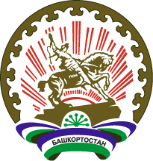 Республика БашкортостанСОВЕТ ГОРОДСКОГО ОКРУГАГОРОД ОКТЯБРЬСКИЙ452620, город Октябрьский, улица Чапаева, 23      ҠарарРешениеО присвоении имен лиц, имеющих выдающиеся достижения и заслуги, улицам городского округа город Октябрьский Республики БашкортостанО присвоении имен лиц, имеющих выдающиеся достижения и заслуги, улицам городского округа город Октябрьский Республики Башкортостан